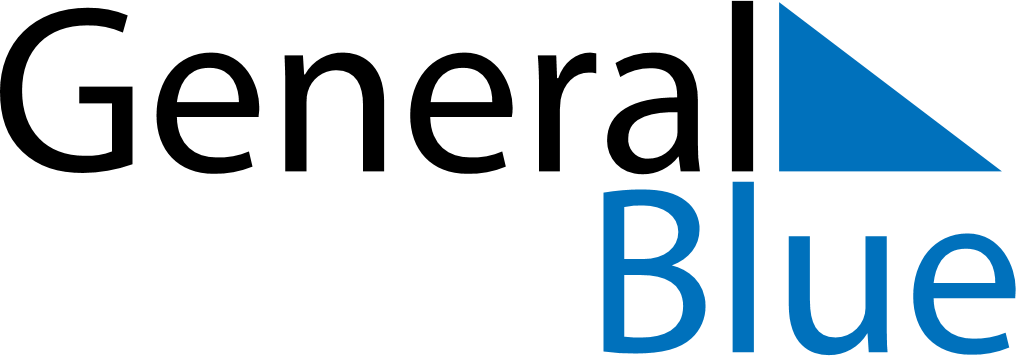 December 2030December 2030December 2030December 2030GrenadaGrenadaGrenadaSundayMondayTuesdayWednesdayThursdayFridayFridaySaturday12345667Camerhogne Folk Festival8910111213131415161718192020212223242526272728Christmas DayBoxing Day293031